პროექტიაჭარის ავტონომიური რესპუბლიკის უმაღლესი საბჭოს ადამიანის უფლებათა დაცვის საკითხთა 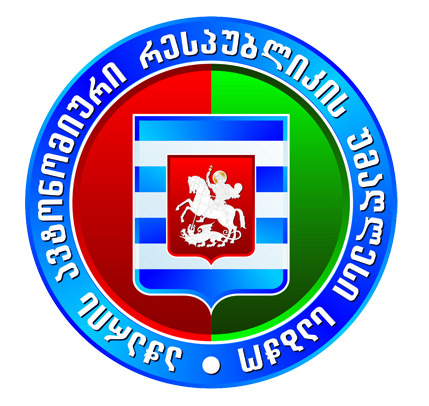 კომიტეტის სხდომა27.07.2021 წ.                                                                                                        14:00 სთ.დღის წესრიგი1.   აჭარის ავტონომიური რესპუბლიკის უმაღლესი საბჭოს დადგენილების პროექტი „აჭარის ავტონომიური რესპუბლიკის უმაღლესი საბჭოს გენდერული თანასწორობის საბჭოს 2021-2023 წლების სამოქმედო გეგმის დამტკიცების შესახებ“;მომხსენებელი: ფატი ხალვაში - აჭარის ავტონომიური რესპუბლიკის                 უმაღლესი საბჭოს გენდერული თანასწორობის საბჭოს     თავმჯდომარე;2. აჭარის ავტონომიური რესპუბლიკის უმაღლესი საბჭოს ადამიანის უფლებათა დაცვის საკითხთა კომიტეტის 2021-2022 წლების სამოქმედი გეგმის დამტკიცება;მომხსენებელი: ცოტნე ანანიძე - აჭარის ავტონომიური რესპუბლიკის 		     უმაღლესი საბჭოს ადამიანის უფლებათა დაცვის საკითხთა                             კომიტეტის თავმჯდომარე;3. აჭარის ავტონომიური რესპუბლიკის უმაღლესი საბჭოს ადამიანის უფლებათა დაცვის საკითხთა კომიტეტის თავმჯდომარის მოადგილის არჩევა;მომხსენებელი: ცოტნე ანანიძე - აჭარის ავტონომიური რესპუბლიკის 		     უმაღლესი საბჭოს ადამიანის უფლებათა დაცვის საკითხთა                 კომიტეტის თავმჯდომარე;4. სხვადასხვა.